Frases hechas conectadas con las plantas:Hacer leña del árbol caído – využívat něčí zoufalé situace Apurar el cáliz de amargura – vypít kalich hořkosti až do dnaSer un cardo – být nepříjemný člověkSer un capullo – být hňup, hlupákSacar las castañas del fuego – zachránit, vyřešit něčí problémLa flor de canela – horních deset tisícIr de flor en flor – být přelétavý (ve vztazích)Dormirse en los laureles – usnout na vavřínechTener buena planta, estar bien plantado – být dobře rostlý, být urostlýPlantar, dejar plantado – pustit k voděEstar sano como un roble – být zdravý jako buk/řípa/rybičkaSer fuerte como un roble – být silný jako medvědNo es un camino de rosas. – Není to procházka růžovým sadem.No hay rosa sin espina. – Není růže bez trní.Dormir como un tronco – spát jako pařez/poleno/špalekPedir peras al olmo – chtít modré z nebe, chtít nemožnéCortar de raíz – vytrhnout i s kořenem, zničitAndarse por las ramas – zdržovat se maličkostmiZdroje: Slovníky:Diccionario de la lengua española (RAE): http://dle.rae.es/?id=DgIqVCcŠpanělsko-český praktický slovník (LINGEA), on-line verze: https://slovniky.lingea.cz/spanelsko-ceskyKorpusy: Corpus del Español del Siglo XXI: http://web.frl.es/CORPES/view/inicioExterno.view;jsessionid=4A489B5F22179E73FC6822D54A398CA6InterCorp v10 – Spanish: https://kontext.korpus.cz/first_form?corpname=intercorp_v10_es&usesubcorp=Araneum Hispanicum Maius (Spanish, 15.04): https://kontext.korpus.cz/first_form?corpname=aranhisp_es_ar13__b_a&usesubcorp=Další internetové zdroje:https://www.portaleducativo.net/tercero-basico/604/Partes-de-las-plantashttps://trucoslondres.com/plantas-arboles-flores-ingles/https://www.enforex.com/spanelstina/jazyk/slovni-zasoba-rostliny.htmlhttp://www.colladovillalba.es/recursos/doc/medioambiente/arboles/vocabulario.pdfhttp://recursostic.educacion.es/multidisciplinar/itfor/web/sites/default/files/recursos/lasplantas/html/glosario.htmlPřílohy: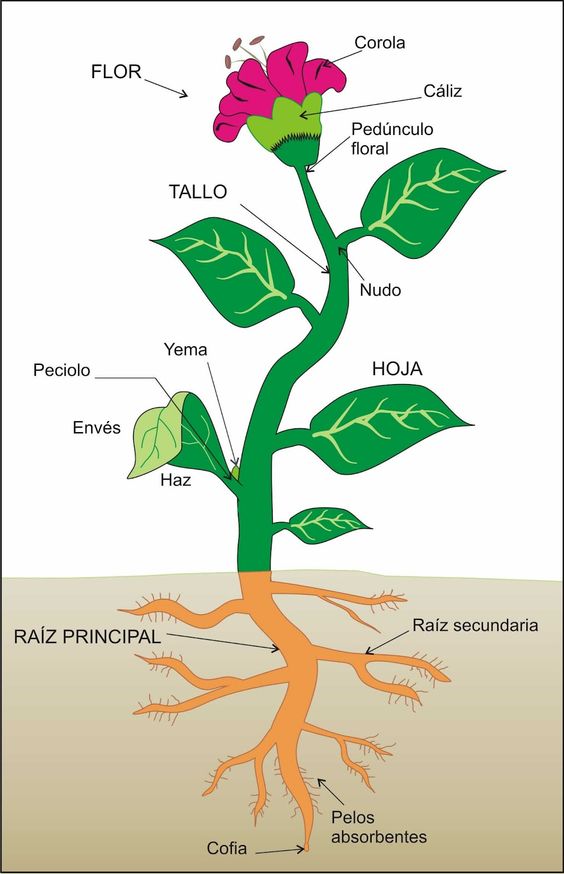 Odkaz: https://www.pinterest.es/pin/413697915761002087/?lp=true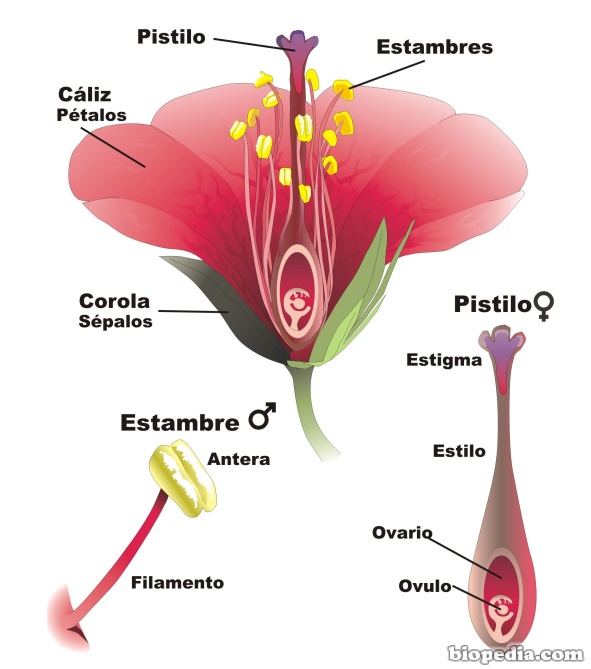 Odkaz: http://www.biopedia.com/las-estructura-de-una-planta-sus-partes/Español/ŠpanělskyČesky/Checoabedul nmbřízaabeto nmjedleacebo nmcesmínaálamo nmtopolaliso nmolšealmendro nmmandloň, mandlovníkamapola nfvlčí mákamento nmjehnědaantera nfprašníkaquenio nmnažkaárbol nmstromarbusto nmkeř, křovinaarce nmjavoravellano nmlíska, lískový keřazafrán nmšafránazucena nfliliebaya nfzrnko, zrno, bobulebellota nfžaludbotón de oro nmpryskyřníkbrezo nmvřesovec, vřesbrizna nfstéblo (trávy)brotar(vy)klíčit, (vy)rašit, (vy)pučet, vyrůstcactus nm(pl. ~)kaktuscáliz nmkalichcampanilla nfzvonek, povijnice nachovácampanilla de invierno nfsněženka podsněžníkcapullo nmpoupě, pupen, tobolkacardo nmbodlákcarpelo nmplodolistcastaño nmjírovec maďal, kaštanovníkEspañol/ŠpanělskyČesky/Checocedro nmcedrcerezo nmtřešeň (strom)clavel nmkarafiátcofia nfkořenová čepičkaconífera nfjehličnancono nmšiškacorola nfkoruna (květu)corteza nfkůradalia nfjiřinade hoja caduca opadavýde hoja perennestálezelenýdedalera nfnáprstníkdiente de león nmsmetanka lékařská, pampeliškaenvés nmspodní strana (listu)espina nftrn, ostenestambre nmtyčinka (v květu)estilo nmčnělkafeto nmplodfilamento nmnitka (část tyčinky)flor nfkvět, květinafloración nm(roz)kvetení, rozkvět, doba květuflorecerkvést, rozkvétatgeranio nmmuškát, pelargonie, kakostgerminar(vz)klíčit, vyklíčit (semeno), vzejít (rostlina)girasol nmslunečnice haya nfbuk, bukové dřevohaz nfsvrchní strana listuhelecho nmkapradina, kapradíhiedra nfbřečťanhiguera nffíkovníkEspañol/ŠpanělskyČesky/Checohoja nflist, nať, okvětní lístekhongo nmhouba (organismus rozmnožující se výtrusy)laurel nmvavřínlila nfšeřík, květ šeříkulimonero nmcitroníklirio nmkosatecmajuelo nmhlohmanzano nmjabloňmargarita nfkopretina, sedmikráskamusgo nmmechnaranjo nmpomerančovníknarciso nmnarcisnenúfar nmleknínnervadura nfžilkování, žilnatina (listu)nomeolvides nf (pl. ~)pomněnkanudo nmkolénko, suk (ve dřevě)olmo nmjilmonagra nfpupalkaortiga nfkopřivaovario nmsemeníkóvulo nmvajíčkopalmera nfpalmaparra nfvinný keř, vinná révapecíolo/peciolo nmřapíkpedúnculo nmstonek, stopka, stvolpensamiento nmmaceškaperal nmhrušeňpétalo nmokvětní lístek, korunní plátekpícea nfsmrkpiña nfšiška, ananasovník, ananasEspañol/ŠpanělskyČesky/Checopino nm borovice, sosna, pinie, borové dřevo pistilo nmpestíkplanta nfrostlina, bylinaplanta anual nfjednoletá bylinaplanta carnívora nfmasožravá rostlinaplanta herbácea nfbylinaplanta vivaz nfvíceletá rostlina, trvalkaplatanero nmbanánovníkplantarzasadit, vysadit, zasázet, osázet, polen nmpylraíz nfkořenrama nfvětevreproducirserozmnožovat se, množit seroble nmdub, dubové dřevorosa nfrůže, růžový keřsauce nmvrbasavia nfmízasemilla nfsemeno, semínko, jádrosépalo nmkališní lístektallo nmstonek, lodyha, klíček, výhonektejo nmtistilo nmlípatocón nmpařeztronco nmkmentubérculo nmhlízatulipán nmtulipánvioleta nffialkayema nfpupen, poupězarza nfostružiník, trní, trnité křoví